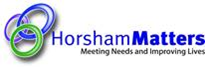 July 2020Health and Safety PolicyThis is the Health and Safety Policy Statement of Horsham Matters, in accordance with Health and Safety at Work etc. Act 1974.Our statement of general policy is:To provide adequate control of the health and safety risks arising from our work activitiesTo consult with our employees on matters affecting their health and safetyTo provide and maintain safe plant and equipmentTo ensure safe handling and use of substancesTo provide information, instruction and supervision for employeesTo ensure all employees are competent to do their tasks, and give them adequate trainingTo prevent accidents and cases of work-related ill healthTo maintain safe and healthy working conditions; and To review and revise this policy as necessary at regular intervalsResponsibilitiesOverall and final responsibility for health and safety is that of the Trustees of Horsham Matters Ltd.Day-to-day responsibility for ensuring this policy is put into practice is delegated to the Managing Director.To ensure health and safety standards are maintained/improved, the following people have responsibility:Managing DirectorOperations ManagerHowever all employees have to:Co-operate with managers and supervisors on health and safety mattersNot interfere with anything provided to safeguard their health and safetyTake reasonable care of their own health and safety; andReport all health and safety concerns to an appropriate person (as detailed in this policy statement)Health and safety risks arising from our work activities Risk assessments will be undertaken by the either the Managing Director or Operations ManagerThe findings of the risk assessments will be reported to the Managing Director and the TrusteesAction required to remove/control risks will be approved by the Managing Director and the TrusteesThe Managing Director/Trustees will check that the implemented actions have removed/reduced the risks.Assessments will be reviewed every year or when the work activity changes, whichever is the soonest.Consultation with employees and volunteersHorsham Matters will consult with employees on the following:Any new measure which may substantially affect their health and safety at work, for example new equipment, new ways of working and new proceduresArrangements for getting competent people to help satisfy health and safety lawsThe information we give to employees on the risks to health and safety rising from their work, measures to reduce or get rid of these risks and what they should do if they are exposed to a risk, including emergency proceduresPlanning and organising health and safety training The health and safety consequences for them of any new technology we plan to introduceThe information provided will be in a form that can be easily understoodHorsham Matters will consult directly with employees and volunteers through team meetings and face-to-face discussions.Horsham Matters will allow enough time for employees and volunteers to consider the issues and give informed responses. Employees are encouraged to ask questions, raise concerns and make recommendations.Horsham Matters will take employees’ and volunteers’ views into account before a final decision is being made, respond to any questions raised and explain the final decision and why it has been taken.Safe equipmentThe Managing Director will be responsible for ensuring that all identified maintenance is implemented.Any problems found with equipment should be reported to the Managing Director/ Operations ManagerSafe handling and use of substancesThe Managing Director will check that new substances can be used safely before they are purchased. Substances requiring a COSHH assessment will be stored safely. COSHH data sheets will be available for relevant products.Information, instruction and supervisionThe Health and Safety Law poster is displayed in the Warehouse at Micah House and in the staff room at the Charity Superstore.Health and safety advice is available from the Managing Director.Supervision of trainees and volunteers will be arranged by the Managing Director and the Operations Manager.Competency for tasks and trainingInduction training will be provided for all employees and volunteers by the relevant line-manager/supervisor.Job specific training is required for specific roles within Horsham Matters.Training will be identified, arranged and monitored by the Managing Director.Accidents, first aid and work-related ill healthFirst Aid boxes are kept in the warehouse kitchen at Micah House and the staff room in the Charity Superstore.The appointed first aiders are displayed in the warehouse kitchen at Micah House and the staff room in the Charity Superstore.All accidents and cases of work-related ill health are to be recorded in the accident book. The book is kept in the office at Micah House and the staff room in the Charity Superstore.The Managing Director is responsible for reporting accidents, diseases and dangerous occurrences to the enforcing authority.MonitoringTo check our working conditions, and ensure our safe working practices are being followed, we will:Carry out inspections and spot checksInvestigate any accidents that occur The Managing Director is responsible for investigating accidentsThe Trustees are responsible for acting on investigation findings to prevent a recurrenceEmergency procedures – fire and evacuationThe Managing Director is responsible for ensuring the fire risk assessment is undertaken and implemented.Escape routes are checked each day as part of our daily opening checks.Alarms are tested weekly at Micah House.An emergency evacuation drill is carried out annually at both Micah House and the Charity Superstore.Staff and volunteers have seen the fire evacuation plan and personal evacuation plans implemented as required.VehiclesIn accordance with the Staff Handbook checks will be undertaken to ensure that staff/volunteers driving vehicles are suitable.Daily checks of vehicles are completed by drivers and the defect check completed.The Operations Manager will ensure that defects are remedied at the earliest.Vehicles will be maintained, checked at appropriate intervals, insured and taxed.Off-site Foodbank Distribution CentresHorsham Matter’s Management team will ensure that buildings are suitable and have appropriate arrangements to ensure the safety of volunteers, staff and visitors. An annual audit will be conducted as part of these arrangements.Staff and volunteers supporting our foodbank distribution centres will follow local procedures relating to health and safety. As part of our induction staff and volunteers working at those locations will be shown local fire and accident arrangements. That said, it is expected that staff and volunteers raise concerns with the Managing Director to ensure that they are addressed with the host management team at the earliest opportunity.Any incidents at the foodbank should be immediately reported to the Managing Director.Pandemic responseIn the event of any pandemic the Charity will follow all Government guidance.This Policy should be read in conjunction with:Staff/Volunteer HandbookCode of ConductVehicle Reversing PolicyFire Evacuation PlanSigned:Name: Role:Date: